Pozdravljeni učenci, ki obiskujete neobvezni izbirni predmet tehnika (NIP Tehnika)Srečno novo leto 2021. Ena želja se nam ni uresničila zato vam zopet pišem in podajam navodila na način, ki smo ga že osvojili pri delu na daljavo in sicer sodelovanje preko pisnih navodil in preko srečanj v MTeamsih. V tem tednu sem za vas pripravila malo drugačno nalogo vendar tudi pomembno na tehničnem področju. Izbrali si boste en izdelek po vaši želji, ki ga boste poiskali v vašem domu in ga opisali na našem srečanju v naslednjem tednu. Povedali boste:Iz kakšnega materiala je izdelek narejen?Katere pripomočke po tvojem mnenju so potrebovali, da so izdelali ta predmet?Kako so se po tvojem mnenju lotili izdelovanja?Ali so pri izdelovanju morali biti pozorni na varnost pri delu (zaščita pred poškodbami)?Torej vaša naloga je, da si izberete izdelek in ga predstavite na naših srečanjih. Ni potrebno, da izdelek opišete pisno (na list) ampak samo ustno (predstavitev). Na voljo imate en teden, da se pripravite oziroma do našega srečanja v MTeamsih. Srečanje je namenjeno, da si med seboj izmenjamo izkušnje:4.BC v ponedeljek ob 13.00,4.AD v ponedeljek ob 14.00,(spletna povezava do srečanja je enako kot za prvo srečanje).5.BCD v torek ob 12.00,5.A v torek ob 14.15,6.ABC v ponedeljek ob 12.00,(odpri program Microsoft Teams, v levem kotu poišči koledar in ga odpri, poišči datum našega srečanja in klikni na NIP TIT sestanek ter se pridruži sestanku)Lep pozdrav od učiteljice PoloneVESELO NA DELO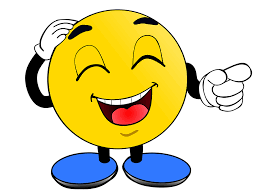 